U.S. Great Lakes Region Continues to be Beacon for Food & Beverage IndustryReleased November 3, 2016 | SUGAR LANDResearched by Industrial Info Resources (Sugar Land, Texas)--The Great Lakes region shows much promise for continued growth in its Food & Beverage Industry, showcasing 626 projects with a total investment value (TIV) of $6.95 billion. These projects range from $500,000 to $400 million in individual investment value. States in the region include Illinois, Indiana, Kentucky, Michigan, Ohio and Wisconsin.

Of these projects, 369 are in the planning phase with a TIV of $3.59 billion, and 65 projects are in the engineering phase with a TIV of $853 million.

Project plans with a construction start date of November or later show 453 projects, with a cumulative investment of $3.83 billion, while projects already in the construction phase total $2.41 billion from 115 projects.

Eighty-eight projects in the region have completion dates scheduled for 2016, with a TIV of $657.99 million, including a grassroot bulk sugar storage facility and a cheese plant expansion. By the end of 2017, another 313 projects worth $2.38 billion are slated to wrap up the construction phase; while project delays are likely, figures for 2018 forecast an additional 82 projects starting and completing construction that are valued at $884 million.

This market region has the highest number of projects in the states of Michigan, Indiana and Illinois, making up 57% of the regions' total capital expenditures.

Click on the image at right to view a breakdown of industrial spending by state.

One of the largest projects in this region is a plan by Dairy Farmers of America (Kansas City, Missouri) to build a $400 million cheese- and whey-processing plant that will kick off in the fourth quarter of 2017 in Michigan. Other well-known companies that contribute to this region's growth are Cargill Incorporated (Wayzata, Minnesota), Unilever Bestfoods (NYSE:UN) (London, England) and Nestle Incorporated (Vevey, Switzerland). A few more examples of new facilities in the market region include:
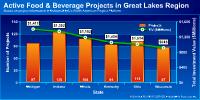 a $255 million grassroot pork processing plant in Michigana $230 million grassroot cheese processing facility in Indianaan $180 million grassroot milk processing plant in Indianaa $150 million distillery warehouse additions in KentuckyIndustrial Info's database of active capital and maintenance expenditures in the global Food & Beverage Industry shows current expenditures of $81.94 billion and more than 6,200 active projects. The North American section, including the U.S., Canada and Mexico, comes out to more than 3,400 active projects that total more than $46 billion.

Industrial Info Resources (IIR), with global headquarters in Sugar Land, Texas, five offices in North America and 10 international offices, is the leading provider of global market intelligence specializing in the industrial process, heavy manufacturing and energy markets. Industrial Info's quality-assurance philosophy, the Living Forward Reporting Principle, provides up-to-the-minute intelligence on what's happening now, while constantly keeping track of future opportunities. Follow IIR on: Facebook - Twitter - LinkedIn. For more information on our coverage, send inquiries to info@industrialinfo.com or visit us online at http://www.industrialinfo.com.